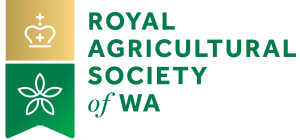 2021 PERTH ROYAL SHOW25 SEPTEMBER – 2 OCTOBERSHOWJUMPING PERFORMANCE SHEET To be completed for all horses entered in Showjumping Classes. Please ensure that ONLY Showjumping Performances are listedEXHIBITOR: ………………………………………………. NAME OF HORSE: …………………………………………HEIGHT: …………SECTION: ……….... EWA/PCA #: …………. NAME OF PONY CLUB: ………………………….PONY CLUB COLOURS: ……………………………EWA MEMBER # ………………. AGE OF RIDER: ………...LIST PERFORMANCES FROM 4 AUGUST 2019 TO 2 AUGUST 2020DATENAME OF SHOWCLASSSECTION(Part 1, 2 or 3, Young Rider, Amateur)RIDER PLACE 